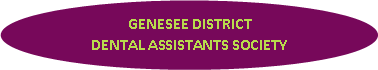 Wednesday, March 13, 2019Holiday Inn Gateway Centre				        Flint, MI  (2) CE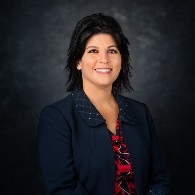                   Interesting Cases in Oral Surgery			                     Presented by			       Dr. Julianna Hukill The following topics will be covered in this review of interesting oral surgery cases:1. Oral Pathology-A review of and treatment of jaw lesions.2. Facial Trauma-An anatomical overview, facial skeletal trauma classification, diagnosis of facial trauma      and the sequencing of facial trauma treatment.3. Gunshot Wounds to the Face-Clinical Considerations, Treatment sequencing and approaches.4.  Oral Nasal Fistula- Diagnosis, treatment options, surgery approaches and anatomical considerations.5.  Orthognathic Surgery-Diagnosis, surgical work-up and surgical options and approaches.6.  Modified Facial Bipartition. Dr. Julianna Hukill is a native of California and started her undergraduate education at California State Hayward and California State Stanislaus and completed her Dental School education at Iowa State University.  She did her Oral Surgery Residency at Henry Ford Hospital in Detroit, completing it in 2001 and has been Nationally Board Certified in Oral and Maxillofacial Surgery since 2001. She has worked in private practice for 17 years. Dr. Hukill is a member of ADA and MDA as well as the American Association of Oral and Maxillofacial Surgeons, the American College of Oral and Maxillofacial Surgeons, Fellow of the American Board of Oral and Maxillofacial Surgeons, Michigan Society of Oral and Maxillofacial Surgeons, the American Academy of Implant Dentistry , Detroit Academy of Oral Surgeons and the Chalmers Lyons Oral Surgery Group.                    Social Time 5:15-5:45	Dinner  5:45-6:30	       CE Program 6:30-8:30 pmFee: American Dental Assistants Association Member  $30   All other Non-Members $45To register: Send your name, address, phone number and an email address along with a check or money order made payable to GDDAS. Mail to: Lori Barnhart, PO Box 108, Lennon, MI 48449. Questions may be directed to Lori at (810) 515-6317 or  SLSBARN@LENTEL.COM  Deadline to Register or receive a refund is March 6th, 2019.The program will be held in Flint, location is not yet determined, but will be listed in the confirmation letter.GDDAS is an approved CE provider by the Michigan State Board of Dentistry.